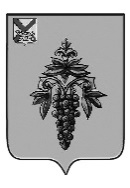 АДМИНИСТРАЦИЯЧУГУЕВСКОГО МУНИЦИПАЛЬНОГО ОКРУГА ПРИМОРСКОГО КРАЯПОСТАНОВЛЕНИЕ18 декабря 2020 года                        с. Чугуевка                                              287-НПАОб утверждении Программы профилактики нарушений обязательных требований и требований, установленных муниципальными правовыми актами Чугуевского муниципального округа, при осуществлении муниципального контроля администрацией Чугуевского муниципального округа на 2021 год и плановый период 2022-2023 годыВ соответствии с частью 1 статьи 8.2 Федерального закона от 26 декабря 2008 года № 294-ФЗ «О защите прав юридических лиц и индивидуальных предпринимателей при осуществлении государственного контроля (надзора) и муниципального контроля», Постановлением Правительства Российской Федерации от 26 декабря 2018 года № 1680 «Об утверждении общих требований к организации и осуществлению органами государственного контроля (надзора), органами муниципального контроля мероприятий по профилактике нарушений обязательных требований, требований установленных муниципальными правовыми актами», руководствуясь статьей  43 Устава Чугуевского муниципального округа, администрация Чугуевского муниципального округаПОСТАНОВЛЯЕТ:	1. Утвердить Программу профилактики нарушений обязательных требований и требований, установленных муниципальными правовыми актами Чугуевского муниципального округа, при осуществлении муниципального контроля администрацией Чугуевского муниципального округа на 2021 год и плановый период 2022-2023 годы (далее – Программа) (прилагается).2. Отделу муниципального контроля обеспечить исполнение Программы.3. Настоящее постановление подлежит официальному опубликованию и размещению в сети Интернет. 4. Контроль за исполнением настоящего постановления возложить на первого заместителя главы администрации Чугуевского муниципального округа Н.В. Кузьменчук Глава Чугуевскогомуниципального округа,глава администрации                                                                                 Р.Ю. ДеменевПриложение к постановлению администрации Чугуевского муниципального округа                                                                                от 18 декабря 2020 года № 287-НПАПРОГРАММА профилактики нарушений обязательных требований и требований, установленных муниципальными правовыми актами Чугуевского муниципального округа, при осуществлении муниципального контроля администрацией Чугуевского муниципального округа на 2021 год и плановый период 2022-2023 годыЧасть 1. Анализ и оценка состояния подконтрольной средыРаздел.1 Виды муниципального контроля	1.1. Администрация Чугуевского муниципального округа осуществляет следующие виды муниципального контроля:	1) муниципальный земельный контроль;	2) муниципальный жилищный контроль;	3) муниципальный контроль за обеспечением сохранности автомобильных дорог местного значения;	4) муниципальный контроль за использованием и охраной недр при добыче общераспространенных полезных ископаемых, а также при строительстве подземных сооружений, не связанных с добычей полезных ископаемых.	Муниципальный контроль осуществляет администрация Чугуевского муниципального округа в лице уполномоченного функционального органа - отдела муниципального контроля.Раздел 2. Обзор по видам муниципального контроля2. 1. Муниципальный земельный контроль2.1.1. Муниципальный земельный контроль осуществляется в соответствии со ст. 72 Земельного кодекса Российской Федерации, Постановлением Администрации Приморского края от 07 апреля 2015года № 104-па «Об утверждении Порядка осуществления муниципального земельного контроля на территории Приморского края».	Предметом муниципального земельного контроля является соблюдение в отношении объектов земельных отношений органами государственной власти, органами местного самоуправления, юридическими лицами, индивидуальными предпринимателями, гражданами требований земельного законодательства, за нарушение которых законодательством Российской Федерации, законодательством Приморского края предусмотрена ответственность, в том числе:1) требований законодательства о недопущении самовольного занятия земельного участка или части земельного участка, в том числе использования земельного участка лицом, не имеющим предусмотренных законодательством Российской Федерации прав на указанный земельный участок;2) требований законодательства об использовании земельных участков по целевому назначению в соответствии с их принадлежностью к той или иной категории земель и (или) разрешенным использованием;3) требований законодательства, связанных с обязательным использованием в течение установленного срока земельных участков, предназначенных для жилищного или иного строительства, садоводства, огородничества, в указанных целях;4) требований законодательства, связанных с выполнением в установленный срок предписаний, выданных должностными лицами органа муниципального контроля в пределах компетенции, по вопросам соблюдения требований земельного законодательства и устранения нарушений в области земельных отношений.	2.1.2. Подконтрольные субъекты:	- юридический лица, индивидуальные предприниматели, граждане – пользователи – правообладатели земельных участков.	2.1.3. Перечень нормативных правовых актов, содержащих обязательные требования, оценка соблюдения которых является предметом муниципального земельного контроля, а также тексты соответствующих нормативных правовых актов опубликованы на официальном сайте Чугуевского муниципального округа в информационно-телекоммуникационной сети Интернет в разделе Законодательство Муниципальный контроль «Контрольно-надзорная деятельность» (https://www.chuguevsky.ru/administraciya/obyazatelnye-trebovaniya-i-trebovaniya-ustanovlennye-munitsipalnymi-pravovymi-aktami/ )2.1.4. Количество подконтрольных субъектов:В соответствии с  Ежегодным планом проведения плановых проверок юридических лиц и индивидуальных предпринимателей на 2021 год в отношении 2 субъектов запланированы проверки на предмет исполнения земельного законодательства: ООО «Гранит» (среднее предприятие), ООО «Лун Юэ» (юридическое лицо не включено в Единый реестр субъектов малого и среднего предпринимательства)2.1.5. Данные о проведенных мероприятий по контролю, мероприятиях по профилактике нарушений и их результатах:На основании плана проведения плановых проверок юридических лиц и индивидуальных предпринимателей:- в 2018 году проведено 2 плановых проверки в отношении ООО «Чугуевская ЛЗК» и АО «Чугуевская ЛПК». Нарушений обязательных требований в ходе проверок не выявлено.- в 2019 году, проведена 1 проверка в отношении ООО «Корпорация Азиатско-Тихоокеанского региона». Нарушений земельного законодательства в ходе проверки не выявлено.- в феврале 2020 года проведена 1 проверка в отношении ООО «Востоксервис». Нарушений обязательных требований в ходе проверки не выявлено. В соответствии со статьей 26.2 Федерального закона от 26 декабря 2008 года № 294-ФЗ (в редакции Федерального закона от 01 апреля 2020 года № 98-ФЗ) «О защите прав юридических лиц и индивидуальных предпринимателей при осуществлении государственного контроля (надзора) и муниципального контроля» (далее – Федеральный закон № 294-ФЗ), подпунктом «а» пункта 7, пунктом 8 Постановления Правительства Российской Федерации от 30 июня 2010 года № 489 «Об утверждении Правил подготовки органами государственного контроля (надзора) и органами муниципального контроля ежегодных планов проведения плановых проверок юридических лиц и индивидуальных предпринимателей из плана проведения плановых проверок на 2020 год исключены хозяйствующие субъекты, относящиеся к субъектам малого и среднего предпринимательства и включенные в Единый реестр субъектов малого и среднего предпринимательства.Оснований для проведения внеплановых проверок в порядке, предусмотренном ст. 10 Федерального закона № 294-ФЗ в период 2018– 2020 годы, не было.2.1.6. Показатели эффективности муниципального земельного контроля на территории Чугуевского муниципального округа:В соответствии с действующим законодательством муниципальный земельный контроль осуществляется в форме проведения плановых и внеплановых проверок соблюдения юридическими лицами и индивидуальными предпринимателями обязательных требований, установленных федеральными законами, законами субъектов Российской Федерации и муниципальными правовыми актами, в области земельных отношений.Без взаимодействия органа муниципального контроля с юридическими лицами и индивидуальными предпринимателями на постоянной основе проводятся плановые (рейдовые) осмотры (обследования) земельных участков в соответствии со статьей 13.2 Федерального закона № 294-ФЗ.По результатам контрольного мероприятия в 2020 году внесено 1 предостережение субъекту малого предпринимательства по признакам неиспользования земель сельскохозяйственного назначения.	 2.1.7. Анализ и оценка рисков причинения вреда охраняемым законом ценностям и (или) анализ и оценка причиненного ущерба:Потенциальными рисками являются: - самовольное занятие земельного участка или части земельного участка, в том числе использование земельного участка лицом, не имеющим предусмотренных законодательством Российской Федерации прав на указанный земельный участок;- пользование землями, земельными участками до принятия соответствующим органом исполнительной власти или органом местного самоуправления решения о предоставлении, продаже (передаче) земельного участка в собственность, о переоформлении права на землю и выделе земельного участка, в том числе под зданиями, сооружениями.- использование земельного участка не по целевому назначению и (или) не в соответствии с установленным разрешенным использованием;         - неиспользование земельного участка.Должностными лицами администрации Чугуевского муниципального округа, уполномоченными на осуществление муниципального земельного контроля в ходе работы с юридическими лицами и индивидуальными предпринимателями проводились устные разъяснения положений земельного законодательства, направленные на предупреждение нарушений.3.1. Муниципальный жилищный контроль3.1.1. Муниципальный жилищный контроль осуществляется в соответствии со ст. 20 Жилищного кодекса Российской Федерации, Законом Приморского края от 08 октября 2012 года N 100-КЗ «Об отдельных вопросах осуществления муниципального жилищного контроля на территории Приморского края».		Предметом муниципального жилищного контроля является организация и проведение проверок соблюдения юридическими лицами, индивидуальными предпринимателями, гражданами обязательных требований, установленных в отношении муниципального жилищного фонда законодательством Российской Федерации, законодательством Приморского края, а также муниципальными нормативными правовыми актами Чугуевского муниципального округа, в том числе:требований по использованию и сохранности муниципального жилищного фонда;требований к использованию и содержанию общего имущества собственников помещений в многоквартирном доме;требований к предоставлению коммунальных услуг пользователям муниципальных жилых помещений в многоквартирных домах и муниципальных жилых домов.	3.1.2. Подконтрольные субъекты:	- юридический лица, индивидуальные предприниматели, граждане.	3.1.3. Перечень нормативных правовых актов, содержащих обязательные требования, оценка соблюдения которых является предметом муниципального жилищного контроля, а также тексты соответствующих нормативных правовых актов опубликованы на официальном сайте Чугуевского муниципального округа в информационно-телекоммуникационной сети Интернет в разделе Законодательство Муниципальный контроль «Контрольно-надзорная деятельность» (https://www.chuguevsky.ru/administraciya/obyazatelnye-trebovaniya-i-trebovaniya-ustanovlennye-munitsipalnymi-pravovymi-aktami/) 3.1.4. Количество подконтрольных субъектов:  Планом проведения плановых проверок юридических лиц и индивидуальных предпринимателей на 2021 год проверки на предмет исполнения обязательных требований в указанной сфере контроля не предусмотрены. В соответствии со ст.26.2 Федерального закона № 294-ФЗ в Ежегодный план проведения плановых проверок юридических лиц и индивидуальных предпринимателей не включен ни один из субъектов малого предпринимательства.3.1.5. Данные о проведенных мероприятий по контролю, мероприятиях по профилактике нарушений и их результатах:Плановые проверки юридических лиц и индивидуальных предпринимателей за период 2018-2020 годы не проводились.Оснований для проведения внеплановых проверок в порядке, предусмотренном ст. 10 Федерального закона от 26 декабря 2008 года № 294-ФЗ не было.Должностными лицами администрации Чугуевского муниципального округа, уполномоченными на осуществление муниципального жилищного контроля в ходе работы с юридическими лицами, гражданами проводились устные разъяснения положений жилищного законодательства, направленные на предупреждение нарушений.3.1.6. Оценку эффективности муниципального жилищного контроля произвести невозможно в виду отсутствия мероприятий по контролю.3.1.7. Анализ и оценка рисков причинения вреда охраняемым законом ценностям и (или) анализ и оценка причиненного ущерба:Потенциальными рисками являются негативные последствия возможного несоблюдения подконтрольными субъектами обязательных требований в области жилищного законодательства.4.1. Муниципальный контроль за обеспечением сохранности автомобильных дорог местного значения4.1.1. Муниципальный контроль за обеспечением сохранности автомобильных дорог местного значения осуществляется в соответствии со ст. 13.1 Федерального закона от 08 ноября 2007 года № 257-ФЗ «Об автомобильных дорогах и о дорожной деятельности в Российской Федерации и о внесении изменений в отдельные законодательные акты Российской Федерации».	Предметом муниципального контроля является предупреждение, выявление и пресечение нарушений юридическими лицами, их руководителями и иными должностными лицами, индивидуальными предпринимателями и их уполномоченными представителями, физическими лицами  требований, установленных международными договорами Российской Федерации, федеральными законами и принимаемыми в соответствии с ними иными нормативными правовыми актами Российской Федерации в области использования автомобильных дорог, посредством организации и проведения проверок субъектов контроля, принятия предусмотренных законодательством Российской Федерации мер по пресечению и (или) устранению последствий выявленных нарушений, а также связанные с систематическим наблюдением за исполнением обязательных требований, анализом и прогнозированием состояния исполнения обязательных требований при осуществлении деятельности субъектами контроля. 		4.1.2. Подконтрольные субъекты:	- юридический лица, индивидуальные предприниматели, граждане	4.1.3. Перечень нормативных правовых актов, содержащих обязательные требования, оценка соблюдения которых является предметом муниципального контроля за обеспечением сохранности автомобильных дорог местного значения,  а также тексты соответствующих нормативных правовых актов опубликованы на официальном сайте Чугуевского муниципального округа в информационно-телекоммуникационной сети Интернет в разделе Законодательство Муниципальный контроль «Контрольно-надзорная деятельность» (https://www.chuguevsky.ru/administraciya/3akonodatelstvo/) 4.1.4. Количество подконтрольных субъектов: Планом проведения плановых проверок юридических лиц и индивидуальных предпринимателей на 2021 год проверки на предмет исполнения обязательных требований в указанной сфере контроля не предусмотрены. В соответствии со ст.26.2 Федерального закона № 294-ФЗ в Ежегодный план проведения плановых проверок юридических лиц и индивидуальных предпринимателей не включен ни один из субъектов малого предпринимательства.4.1.5. Данные о проведенных мероприятий по контролю, мероприятиях по профилактике нарушений и их результатах:На основании плана проведения плановых проверок юридических лиц и индивидуальных предпринимателей:- в 2018 проведена 1 плановая проверка в отношении ООО «Чугуевская ЛЗК». Нарушений обязательных требований в ходе проверок не выявлено.- в 2019 году плановые проверки не проводились;- в 2020 году плановые проверки не проводились. 4.1.6. Показатели эффективности муниципального контроля за обеспечением сохранности автомобильных дорог местного значения на территории Чугуевского муниципального округа:В соответствии с действующим законодательством муниципальный контроль осуществляется за обеспечением сохранности автомобильных дорог местного значения в форме проведения плановых и внеплановых проверок соблюдения юридическими лицами и индивидуальными предпринимателями обязательных требований, установленных федеральными законами, законами субъектов Российской Федерации и муниципальными правовыми актами, в указанной сфере контроля.Оснований для проведения внеплановых проверок в порядке, предусмотренном ст. 10 Федерального закона от 26 декабря 2008 года № 294-ФЗ «не было.	Реконструкция, ремонт или содержание автомобильных дорог местного значения определяются в соответствии с действующим законодательством о контрактной системе в сфере закупок товаров, работ, услуг для обеспечения государственных и муниципальных нужд. Контроль выполнения работ подрядными организациями осуществляется заказчиком работ в рамках исполнения контрактов.4.1.7. Оценку эффективности муниципального контроля за обеспечением сохранности автомобильных дорог местного значения произвести невозможно в виду отсутствия мероприятий по контролю.4.1.8. Анализ и оценка рисков причинения вреда охраняемым законом ценностям и (или) анализ и оценка причиненного ущерба:	Потенциальными рисками являются: повреждения автомобильных дорог местного значения, преждевременное разрушение элементов автомобильных дорог, снижение уровня безопасности дорожного движения на территории муниципального округа, потенциальная угрозу жизни и здоровью граждан.5.1. Муниципальный контроль за использованием и охраной недр при добыче общераспространенных полезных ископаемых, а также при строительстве подземных сооружений, не связанных с добычей полезных ископаемых.	5.1.1. Муниципальный контроль за использованием и охраной недр при добыче общераспространенных полезных ископаемых, а также при строительстве подземных сооружений, не связанных с добычей полезных ископаемых осуществляется в соответствии со ст. 5 Закон РФ от 21 февраля 1992 года № 2395-1  «О недрах».  	Предметом муниципального контроля является предупреждение, выявление и пресечение нарушений юридическими лицами, их руководителями и иными должностными лицами, индивидуальными предпринимателями и их уполномоченными представителями, физическими лицами, требований законодательства о недрах, за нарушение которых законодательством Российской Федерации, законодательством Приморского края предусмотрена административная или иная ответственность. 		5.1.2. Подконтрольные субъекты:	- юридический лица, индивидуальные предприниматели, граждане.	5.1.3. Перечень нормативных правовых актов, содержащих обязательные требования, оценка соблюдения которых является предметом муниципального контроля, а также тексты соответствующих нормативных правовых актов опубликованы на официальном сайте Чугуевского муниципального округа в информационно-телекоммуникационной сети Интернет в разделе Законодательство Муниципальный контроль «Контрольно-надзорная деятельность»  (https://www.chuguevsky.ru/administraciya/obyazatelnye-trebovaniya-i-trebovaniya-ustanovlennye-munitsipalnymi-pravovymi-aktami/)5.1.4. Количество подконтрольных субъектов:Планом проведения плановых проверок юридических лиц и индивидуальных предпринимателей на 2021 год проверки на предмет исполнения обязательных требований в указанной сфере контроля не предусмотрены.5.1.5. Данные о проведенных мероприятий по контролю, мероприятиях по профилактике нарушений и их результатах:В период 2018 – 2020 годы мероприятия по контролю за соблюдением обязательных требований в указанной сфере, не проводились.Оснований для проведения внеплановых проверок в порядке, предусмотренном ст. 10 Федерального закона от 26 декабря 2008 года № 294-ФЗ не было.5.1.6. Оценку эффективности муниципального контроля произвести невозможно в виду отсутствия мероприятий по контролю.5.1.7. Анализ и оценка рисков причинения вреда охраняемым законом ценностям и (или) анализ и оценка причиненного ущерба:	Потенциальными рисками являются: самовольное пользование участками недр, незаконная добыча общераспространенных полезных ископаемых.Часть 2. План мероприятий по профилактике нарушений на 2021годЧасть 3. Проект плана мероприятий по профилактике нарушений на 2022, 2023 годыЧасть 4. Отчетные показатели программы профилактики нарушений на 2021 годЧасть 5. Проект отчетных показателей программы профилактики нарушений на 2022,2023 годыНаименование201820192020Количество проведенных проверок 211Плановых проверок211Внеплановых проверок00Количество выявленных нарушений00Количество лиц, привлеченных к ответственности00Наименование201820192020Количество проведенных проверок 100Плановых проверок100Внеплановых проверок000Количество выявленных нарушений000Количество лиц, привлеченных к ответственности000№ п/пНаименование мероприятия по профилактике нарушений обязательных требованийСрок исполненияОтветственное должностное лицо12341Осуществление информирования юридических лиц, индивидуальных предпринимателей по вопросам соблюдения обязательных требований, в том числе посредством разработки и опубликования руководств по соблюдению обязательных требований, проведения семинаров и конференций, разъяснительной работы в средствах массовой информации и иными способамиВ течение года (по мере необходимости)Должностные лица отдела муниципального контроля2В случае изменения обязательных требований: подготовка и распространение комментариев о содержании новых нормативных правовых актов, устанавливающих обязательные требования, внесенных изменениях в действующие акты, сроках и порядке вступления их в действие, а также рекомендаций о проведении необходимых организационных, технических мероприятий, направленных на внедрение и обеспечение соблюдения обязательных требований В течение года (по мере необходимости)Должностные лица отдела муниципального контроля3Проведение разъяснительной работы в средствах массовой информации и (или) на официальном сайте Чугуевского муниципального округа в сети Интернет по вопросам соблюдения обязательных требований в сфере муниципального контроляВ течение года (по мере необходимости)Должностные лица отдела муниципального контроля4Обобщение практики осуществления муниципального контроля и размещение на официальном сайте Чугуевского муниципального округа в сети Интернет соответствующих обобщений, в том числе с указанием наиболее часто встречающихся случаев нарушений обязательных требований с рекомендациями в отношении мер, которые должны приниматься юридическими лицами, индивидуальными предпринимателями в целях недопущения таких нарушенийдо 20 февраля (ежегодно)Начальник отдела муниципального контроля5Выдача предостережений о недопустимости нарушения  обязательных требований в соответствии с частями 5-7 статьи 8.2 Федерального закона от 26 декабря 2008г. № 294-ФЗ  «О защите прав юридических лиц и индивидуальных предпринимателей при осуществлении государственного контроля (надзора) и муниципального контроля», если иной порядок не установлен федеральным закономВ течение года (при наличии оснований)Должностные лица отдела муниципального контроля6Разработка и утверждение программы профилактики нарушений обязательных требований при осуществлении муниципального контроля на 2022 год и плановый период 2023-2024 годовДекабрь2021Начальник отдела муниципального контроля№ п/пНаименование мероприятия по профилактике нарушений обязательных требованийСрок исполненияОтветственное должностное лицо12341Актуализация размещенных на официальном сайте Чугуевского муниципального округа в сети Интернет перечня нормативных правовых актов, содержащих обязательные требования, требования, установленные муниципальными правовыми актами, оценка соблюдения которых является предметом муниципального контроляв течение года (по мере необходимости)Должностные лица, отдела муниципального контроля2 Консультирование юридических лиц, индивидуальных предпринимателей по вопросам соблюдения обязательных требований, в том числе посредством проведения семинаров и конференций, разъяснительной работы в средствах массовой информации и иными способамиВ течение года (по мере необходимости)Должностные лица отдела муниципального контроля3Проведение разъяснительной работы в средствах массовой   информации и (или) на официальном сайте Чугуевского муниципального округа в сети Интернет по вопросам соблюдения обязательных требований в сфере муниципального контроляв течение года (по мере необходимости)Должностные лица отдела муниципального контроля4Обобщение практики осуществления муниципального контроля и размещение на официальном сайте Чугуевского муниципального округа в сети Интернет соответствующих обобщений, в том числе с указанием наиболее часто встречающихся случаев нарушений обязательных требований с рекомендациями в отношении мер, которые должны приниматься юридическими лицами, индивидуальными предпринимателями в целях недопущения таких нарушенийдо 20 февраля 2021до 20 февраля 2022Начальник отдела муниципального контроля5Выдача предостережений о недопустимости нарушения  обязательных требований в соответствии с частями 5-7 статьи 8.2 Федерального закона от 26.12.2008 № 294-ФЗ  «О защите прав юридических лиц и индивидуальных предпринимателей при осуществлении государственного контроля (надзора) и муниципального контроля»,  если иной порядок не установлен федеральным закономв течение года (при наличии оснований)Должностные лица отдела муниципального контроля6Разработка и утверждение программы профилактики нарушений обязательных требований при осуществлении муниципального контроля на 2021 год и плановый период 2021-2023 годовдекабрь2021декабрь2022Начальник отдела муниципального контроля№Наименование показателяМетодика расчета показателяЦелевое значение1.Доля выполненных профилактических программных мероприятийХ = R/P х 100%Х – доля выполненных профилактических программных мероприятий;R –количество выполненных программных мероприятий;P – количество мероприятий, предусмотренных программой100%2.Количество поступивших жалоб по факту недоступности информации об установленных обязательных требованиях, требованиях, установленных муниципальными правовыми актамиПоказатель имеет абсолютное значение0№Наименование показателяМетодика расчета показателяЦелевое значениеЦелевое значение№Наименование показателяМетодика расчета показателя202220231.Доля выполненных профилактических программных мероприятийХ = R/P х 100%Х – доля выполненных профилактических программных мероприятий;R –количество выполненных программных мероприятий;P – количество мероприятий, предусмотренных программой100%100%2.Количество поступивших жалоб по факту недоступности информации об установленных обязательных требованиях, требованиях, установленных муниципальными правовыми актамиПоказатель имеет абсолютное значение00